Nomination for review panel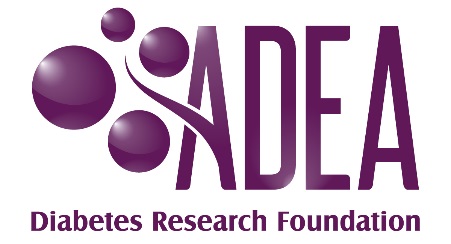 The ADEA Diabetes Research Foundation Council invite researchers, academics and qualified health professionals to be considered for a panel of reviewers to assess applications to the ADEA Diabetes Research Foundation’s funding programs as below.Successful nominees will have experience in reviewing grant applications and/or research journal articles for quality journals. Please return this form to Research@adea.com.auResearch grantsResearch fellowshipDesigned for Australian universities who are working with CDEs and people with diabetes on research projects that aim to improve diabetes care, management and education.Designed for ADEA members who want to work within universities on a research project. It can be part of post-doctoral research or a master degree to build capacity in conducting research.Reviewers are invited to assess expressions of interests and full applications. Reviewers are invited to assess applications.Important datesImportant datesEOIs will be assigned to reviewers on Tuesday 24 April with completed score sheets due back by COB Monday 14 May.Full applications will be assigned to reviewers on Wednesday 13 July with completed score sheets due back by COB Monday 27 August.Applications will be assigned to reviewers on Tuesday 22 May with completed score sheet due back to the ADEA Research Foundation by COB Monday 25 June.Your detailsYour detailsYour detailsYour detailsYour detailsFirst name:Last name:Employed by:Phone number:HomeMobileEmail Address:ExperienceExperienceExperienceExperienceExperiencePlease list your Research and/or review experience including the type of methodology you have expertise in:Your PrivacyYour PrivacyYour PrivacyYour PrivacyYour PrivacyThe Australian Diabetes Educators Association (ADEA) is committed to complying with the Privacy Act 1988 and the Australian Privacy Principles 2014 and the privacy provisions of all applicable legislation. This privacy policy covers all personal information we hold, that is, information, or an opinion about an individual, whose identity is apparent, or can be reasonably ascertained, from that information or opinion. This includes information we have collected from people through our office, over the phone and over the internet.The Australian Diabetes Educators Association (ADEA) is committed to complying with the Privacy Act 1988 and the Australian Privacy Principles 2014 and the privacy provisions of all applicable legislation. This privacy policy covers all personal information we hold, that is, information, or an opinion about an individual, whose identity is apparent, or can be reasonably ascertained, from that information or opinion. This includes information we have collected from people through our office, over the phone and over the internet.The Australian Diabetes Educators Association (ADEA) is committed to complying with the Privacy Act 1988 and the Australian Privacy Principles 2014 and the privacy provisions of all applicable legislation. This privacy policy covers all personal information we hold, that is, information, or an opinion about an individual, whose identity is apparent, or can be reasonably ascertained, from that information or opinion. This includes information we have collected from people through our office, over the phone and over the internet.The Australian Diabetes Educators Association (ADEA) is committed to complying with the Privacy Act 1988 and the Australian Privacy Principles 2014 and the privacy provisions of all applicable legislation. This privacy policy covers all personal information we hold, that is, information, or an opinion about an individual, whose identity is apparent, or can be reasonably ascertained, from that information or opinion. This includes information we have collected from people through our office, over the phone and over the internet.The Australian Diabetes Educators Association (ADEA) is committed to complying with the Privacy Act 1988 and the Australian Privacy Principles 2014 and the privacy provisions of all applicable legislation. This privacy policy covers all personal information we hold, that is, information, or an opinion about an individual, whose identity is apparent, or can be reasonably ascertained, from that information or opinion. This includes information we have collected from people through our office, over the phone and over the internet.